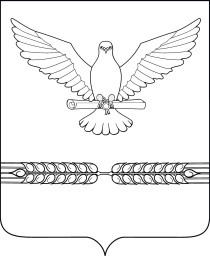 СОВЕТСТАРОЛЕУШКОВСКОГО СЕЛЬСКОГО ПОСЕЛЕНИЯПАВЛОВСКОГО РАЙОНАР Е Ш Е Н И Е    от 14.11.2019			                                                 	                 № 3/13ст-ца СтаролеушковскаяО  земельном налоге 	В соответствии с Налоговым  кодексом Российской Федерации, Федеральным законом Российской Федерации от 6 октября 2003 года № 131-ФЗ «Об общих принципах организации местного самоуправления в Российской Федерации», Совет Старолеушковского сельского поселения Павловского района,  р е ш и л:	1. Ввести на территории Старолеушковского сельского поселения земельный налог.	2.  Установить налоговые ставки  в следующих размерах:           1) 0,3 процента в отношении земельных участков:- отнесенных к землям сельскохозяйственного назначения или к землям в составе зон сельскохозяйственного использования в населенных пунктах и используемых для сельскохозяйственного производства;- занятых жилищным фондом и объектами инженерной инфраструктуры жилищно-коммунального комплекса (за исключением доли в праве на земельный участок, приходящейся на объект, не относящийся к жилищному фонду и к объектам инженерной инфраструктуры жилищно-коммунального комплекса) или приобретенных (предоставленных) для жилищного строительства (за исключением земельных участков, приобретенных (предоставленных) для индивидуального жилищного строительства, используемых в предпринимательской деятельности);- не используемых в предпринимательской деятельности, приобретенных (предоставленных) для ведения личного подсобного хозяйства, садоводства или огородничества, а также земельных участков общего назначения, предусмотренных Федеральным законом от 29 июля 2017 года N 217-ФЗ "О ведении гражданами садоводства и огородничества для собственных нужд и о внесении изменений в отдельные законодательные акты Российской Федерации";- ограниченных в обороте в соответствии с законодательством Российской Федерации, предоставленных для обеспечения обороны, безопасности и таможенных нужд;2) 1,5 процента в отношении прочих земельных участков 3.  Отчетными периодами для налогоплательщиков – организаций признаются первый квартал, второй квартал и третий квартал календарного года.4. Налог (авансовые платежи) подлежит уплате в следующие сроки:налогоплательщиками – организациями налог уплачивается по истечению налогового периода не позднее первого марта года, следующего за истекшим периодом;2) налогоплательщиками – организациями авансовые платежи по налогу уплачиваются не позднее последнего числа месяца, следующего за истекшим отчетным периодом.5. Налогоплательщики – физические  лица, уплачивающие налог на основании налогового уведомления, уплачивают налог не позднее 1 декабря года, следующего за истекшим налоговым периодом.6. Освободить от уплаты земельного налога, следующие  категории налогоплательщиков:- муниципальные  учреждения, финансируемые за счет средств бюджета сельского поселения и бюджета муниципального района;-  инвалидов и участников Великой Отечественной войны 1941-1945гг. (на земли занятые  личным подсобным хозяйством или индивидуальным жилищным строительством);- детей- сирот.7.  Налогоплательщики - физические лица, имеющие право на налоговые льготы, в том числе в виде  налогового вычета, установленные законодательством о налогах и сборах, представляют в налоговый орган  по своему выбору заявление о предоставлении налоговой льготы, а также вправе представить документы, подтверждающие право налогоплательщика на налоговую льготу.Подтверждение права налогоплательщика на налоговую льготу осуществляется в порядке, аналогичном порядку, предусмотренному пунктом 3  статьи 361.1 Налогового кодекса Российской Федерации.8. Признать утратившими силу решения Совета Старолеушковского сельского поселения Павловского района:- от  07ноября 2014 года № 3/12 «О  земельном налоге»;- от 05 декабря 2014 года №4/18 «О внесении изменений в решение Совета Старолеушковского сельского поселения Павловского района от 07 ноября 2014 года №3/12 «О земельном налоге»;- от 19 февраля 2016 года № 21/75 «О внесении изменений в решение Совета Старолеушковского сельского поселения Павловского района от 07 ноября 2014 года №3/12 «О земельном налоге»;- от 18 ноября 2016 года № 33/106 «О внесении изменений в решение Совета Старолеушковского сельского поселения Павловского района от 07 ноября 2014 года №3/12 «О земельном налоге»;- от 17 ноября 2017 года № 50/172 «О внесении изменений в решение Совета Старолеушковского сельского поселения Павловского района от 07 ноября 2014 года №3/12 «О земельном налоге».9. Решение опубликовать в районной газете «Единство». 10.  Контроль за выполнение настоящего решения возложить на постоянную комиссию  Совета Старолеушковского сельского поселения Павловского района по финансам, бюджету, налогам и инвестиционной политике (Пасько).11. Решение вступает в силу с 1 января 2020  года, но не ранее, чем по истечению одного месяца со дня официального опубликования.Глава Старолеушковского сельского поселения Павловского района                                                             Р.М.Чепилов